湖南佳美现代农业发展有限公司2021年校园招聘简章一、公司简介：佳和农牧股份有限公司成立于2006年，以生猪育种为核心，以生猪产业化经营及现代农业综合开发为主业，涵盖种猪、商品猪、饲料等多个产业项目。目前已在湖南、湖北、广东、广西、江西、浙江、安徽、贵州、四川、海南、福建、内蒙古、河北、吉林、黑龙江等16个省区发展设立了130余家分子公司，2020年生猪产能规模超过400万头。湖南佳美现代农业发展有限公司是佳和农牧旗下子集团（简称佳美农业），成立于2015年1月，以生猪产业化经营为主业，以提供优质产品和服务为核心，涵盖种猪、仔猪、商品猪、果蔬、花卉苗木培育种植等多个产业项目，目前已经在湖南、广东、江西、四川、贵州5个省区发展了19家分子公司，发展迅速，2020年生猪产能规模超过100万头。未来计划发展农场、农庄1000个。二、招聘计划：三、薪酬福利薪酬：收入=基本工资+绩效奖金+各项补贴+挖潜奖励+专项奖励+年终奖励+利润分享+股权激励。2、福利：五险一金+免费食宿+年节礼金+助学奖励+互助基金+健康体检+员工培训+团建活动四、联系方式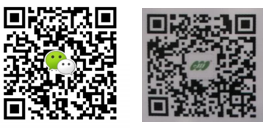 联系电话：18170805697（徐女士）、15116202228（吴女士）投递邮箱：1289730706@qq.com     313882315@qq.com总部地址：湖南省长沙市雨花区喜盈门范城A栋26楼序号岗位方向要求1研发类动物科学、动物医学、动物检疫、预防兽医学、临床兽医学、电气工程、机械等相关专业2生产技术类动物科学、动物检疫、动物医学、生物学、、临床兽医学、畜牧兽医、宠物训导、水产养殖等相关专业3育种类动物科学、动物医学、动物检疫、预防兽医学、临床兽医学、遗传学等相关专业4实验室类动物科学，动物检疫与防疫、动物医学、遗传学的呢过相关专业5环保类环境工程、环境科学、环境污染与治理、环境科学、环境保护等相关专业6行政人事类专业不限，人力资源、行政管理、工商管理、动物科学、动物医学等相关专业优先考虑7财务金融类会计、财务管理、审计、金融学等相关专业8市场营销类市场营销、工商管理、动物科学等相关专业，9质量采购类食品检疫与检测、物流管理、工商管理等相关专业